FAKULTI KEJURUTERAAN AWAM DAN ALAM BINA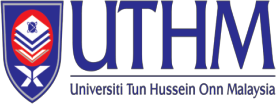 UNIVERSITI TUN HUSSEIN ONN MALAYSIABORANG PERMOHONAN UNTUK PRE VIVAAPPLICATION FORM FOR PRE-VIVABAHAGIAN A/ PART A (Dilengkapkan oleh pelajar/ To be completed by student)Senarai semak:Check listBAHAGIAN B/ PART B (Sokongan Penyelia/ Supervisor Recommendation)BAHAGIAN C/ PART C (Dilengkapkan oleh PPT JKPSF/ To be completed by PPT JKPSF)Senarai semak:Check listNota:1)Borang ini hendaklah dikemukakan ke Fakulti empat (4) minggu sebelum tarikh pre vivaNoteThis form must be submitted four (4) weeks prior date of pre viva2)Sila kemukakan tiga (3) salinan tesis yang telah disahkan oleh penyeliaPlease submit three (3) copies of thesis that have been approval by supervisorNama PelajarName of Student:No MatricMatric No:ProgramProgramme:Nama PenyeliaSupervisor's Name:Tajuk TesisThesis Title:Tandatangan PelajarStudent's Signature:Saya telah membuat semakan tesis pelajar dan ianya mematuhi format Panduan Penulisan Tesis UTHM terkini. Saya menyokong pelajar untuk menjalankan pre-viva.I have reviewed the student's thesis and it abides by the latest format in UTHM Thesis Writing Guide. I recommended this student to sit for his/her pre-viva.Tesis belum mencapai tahap yang memuaskan untuk dikemukakan bagi pre-viva. Pelajar dikehendaki membuat pembetulan seperti yang dinyatakan dalam lampiran.Thesis does not meet the satisfactory level for pre-viva. Student need to revise the thesis as stated in the attachement.Tandatangan PenyeliaSupervisor's Signature:TarikhDate:Tarikh Cadangan Pre-VivaSuggested Date for Pre-Viva:Senarai Panel PenilaiList of Examiner:1)2)3)